Конспект НОД по ФЭМП во второй младшей группе «Козлята и капуста"                                        Разработала: Панова И.Н.С.Пировское 2023г.Программные задачи: формировать умение сравнивать два предмета по длине, используя приемы наложения и приложения; обозначать результаты сравнения словами длинный - короткий, длиннее – короче. Продолжать учить сравнивать две равные группы предметов способами наложения, обозначать результаты сравнения словами по много, поровну, столько – сколько. Развивать речь, внимание, воображение.  Воспитывать быстроту реакции, смекалку.Наглядный материал: длинная и короткая дорожки, перчатка козы, маска волка.Раздаточный материал: однополосные карточки, картинки с изображением козлят и кочанов капусты (по 4 шт. на каждого ребенка).Интеграция образовательных областей: «познавательное развитие», «речевое развитие», «физическое развитие».Ход НОД:Воспитатель: Дети, сегодня мы с вами отправимся в гости. А чтобы узнать к кому, вы должны отгадать загадку.Мать детишек семерыхБережет от волка их.Поёт тонким голоском,Пахнет теплым молоком.Воспитатель: Кто это?Ответ детей. (Коза)Воспитатель: Да, ребята. Мы отправимся в гости к маме козе.Скажите где живёт коза?Ответ детей: в деревне.Воспитатель: Деревня находится далеко. Давайте встанем парами и отправимся в дорогу.Идём по группе перед нами две дорожки.Воспитатель: Чтобы попасть в гости к козе и козляткам нужно пройти по дорожкам. Проходим по длинной дорожке парами, (по короткой) по одному, друг за другом.Воспитатель: Что можно сказать о длине дорожек?Дети: Одна дорожка длинная, другая короткая.Покажите длинную (короткую) дорожку. Как можно сравнить дорожки?Ответ детей: Наложить одну дорожку на другую.Какого цвета длинная дорожка?Ответ детей.Какого цвета короткая дорожка?Ответ детей.Воспитатель: Молодцы. Вот мы и пришли в гости к козе. Дети здороваются с козой.Воспитатель: Ребята садитесь на свои места.Перед ними лежат две полоски длинная и короткаяВоспитатель: Давайте вспомним, по каким дорожкам мы пришли?Дети: По длинной и короткой.Воспитатель: Покажите длинную (короткую) полоску, приложите к длинной, короткую полоску (дети выполняют задание).Как можно по-другому сказать о полосках?Ответ детей.Если затрудняются ответ воспитателя. Одна полоска длиннее, другая короче.Дети повторяют.Воспитатель: Ребята перед вами лежит карточка, картинки козлят и капусты. Разложите на полоске всех козлят.Раскладываем справа налево. Сколько козлят у мамы козы? (Много). Что принесла мама коза своим козляткам? (Капусту) Сколько качанов капусты она принесла? (Много).- Разложите каждому козленку капусту. Что можно сказать о количестве козлят и капусты?Дети: Козлят и качанов капусты поровну.Воспитатель: Или по другому можно сказать капусты столько же сколько и козлят.Повтор детей.Воспитатель: А сейчас давайте поиграем в игру «Козлята и волк». Сколько в сказке было волков? (Один) Сколько козлят? (Много). По считалке выберем волка. Выбранному волку надеваем маску волка, остальные дети изображают козлят.Волк бегает за козлятами и пытается их поймать. Козлята прячутся от волка. Игра повторяется несколько раз.Воспитатель: Ребятки собираемся, нам в садик пора. Скажите матушке козе «До свидания!» По каким дорожкам пойдем?Дети: по длинной и корткой.Проходят по дорожкам.Воспитатель: У кого мы сегодня гостили?Дети: У матушки козы.Воспитатель: Сколько козлят у матушки козы?Дети: МногоВоспитатель: Сколько кочанов капусты принесла матушка коза козлятам? Дети: сколько козлят, столько и капусты. Рефлексия«Веселая или грустная капуста»-Ребята, а какое у вас настроение после занятия? Посмотрите у меня в правой руке «Веселая капуста», а в левой руке «Грустная капуста». Подойдите ко мне с правой стороны у кого веселое настроение, а с левой стороны у кого грустное настроение.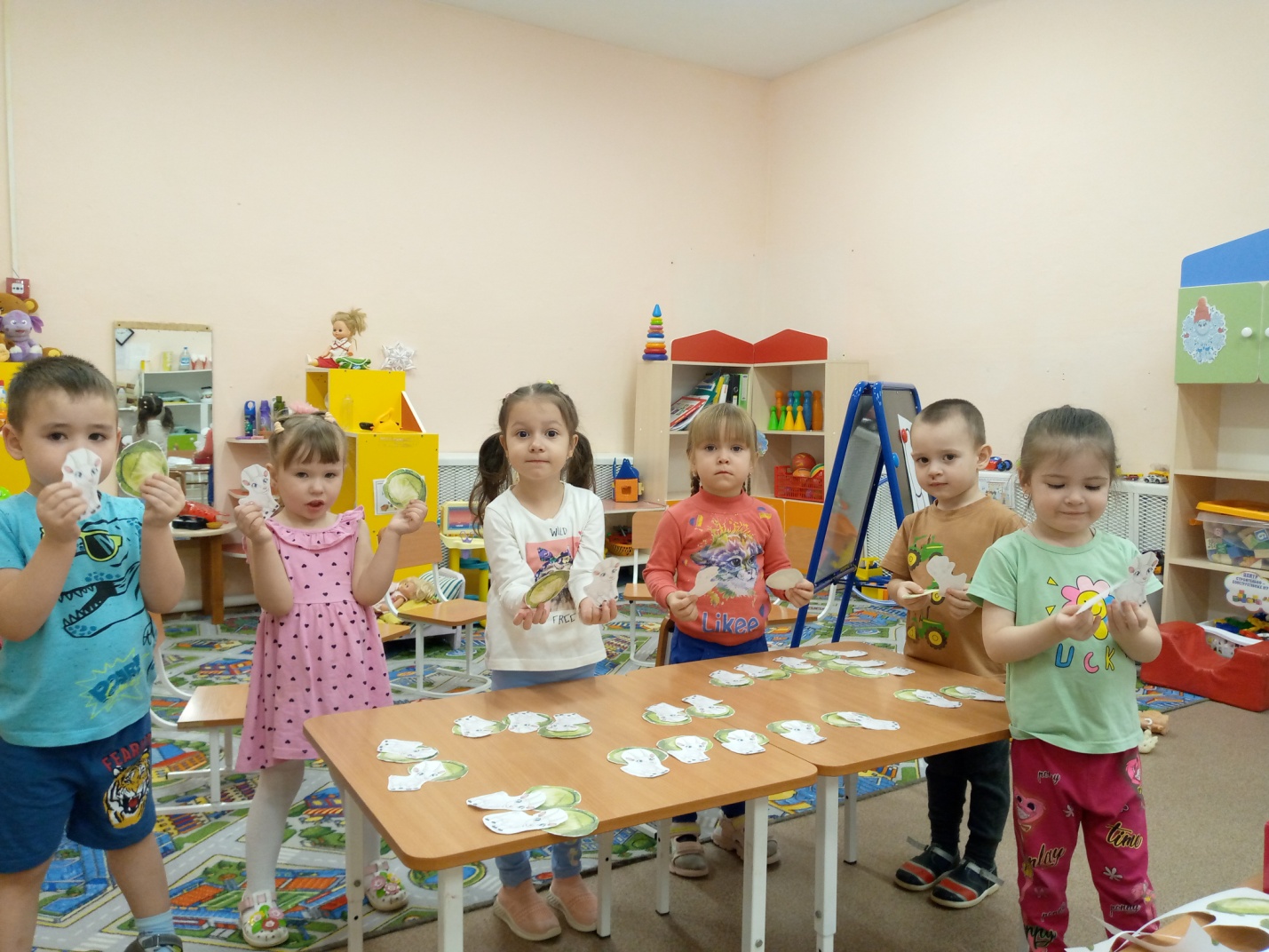 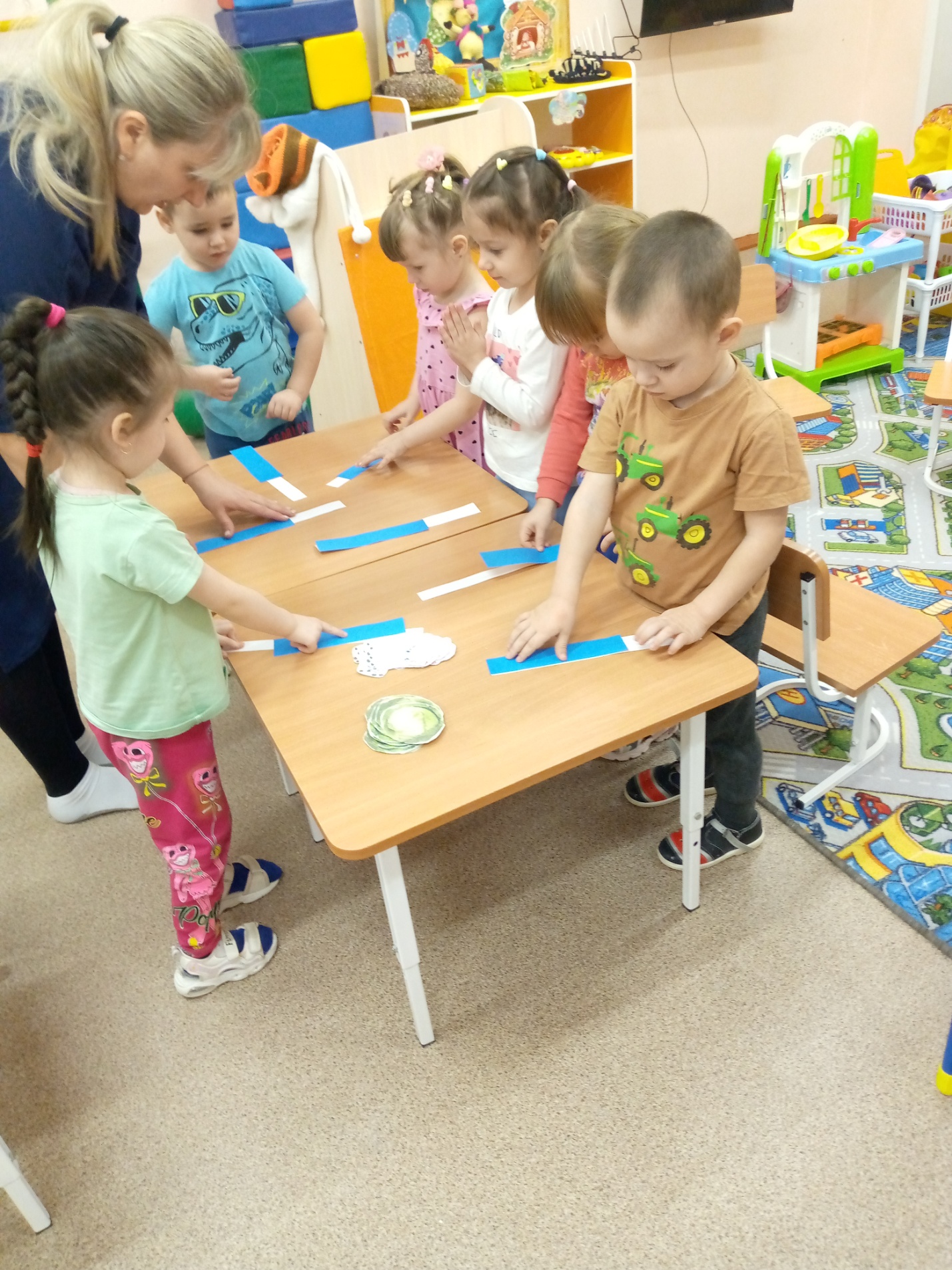 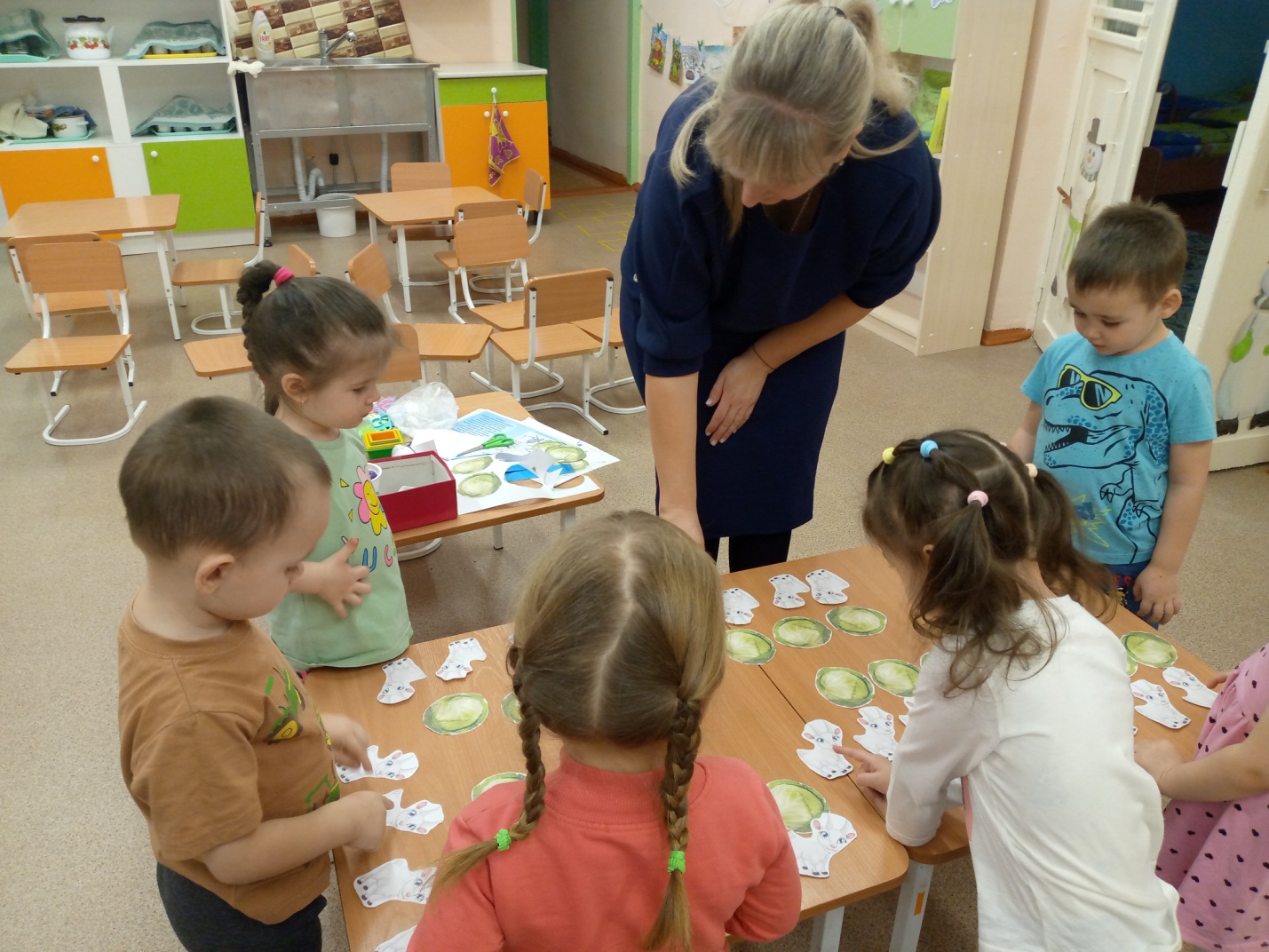 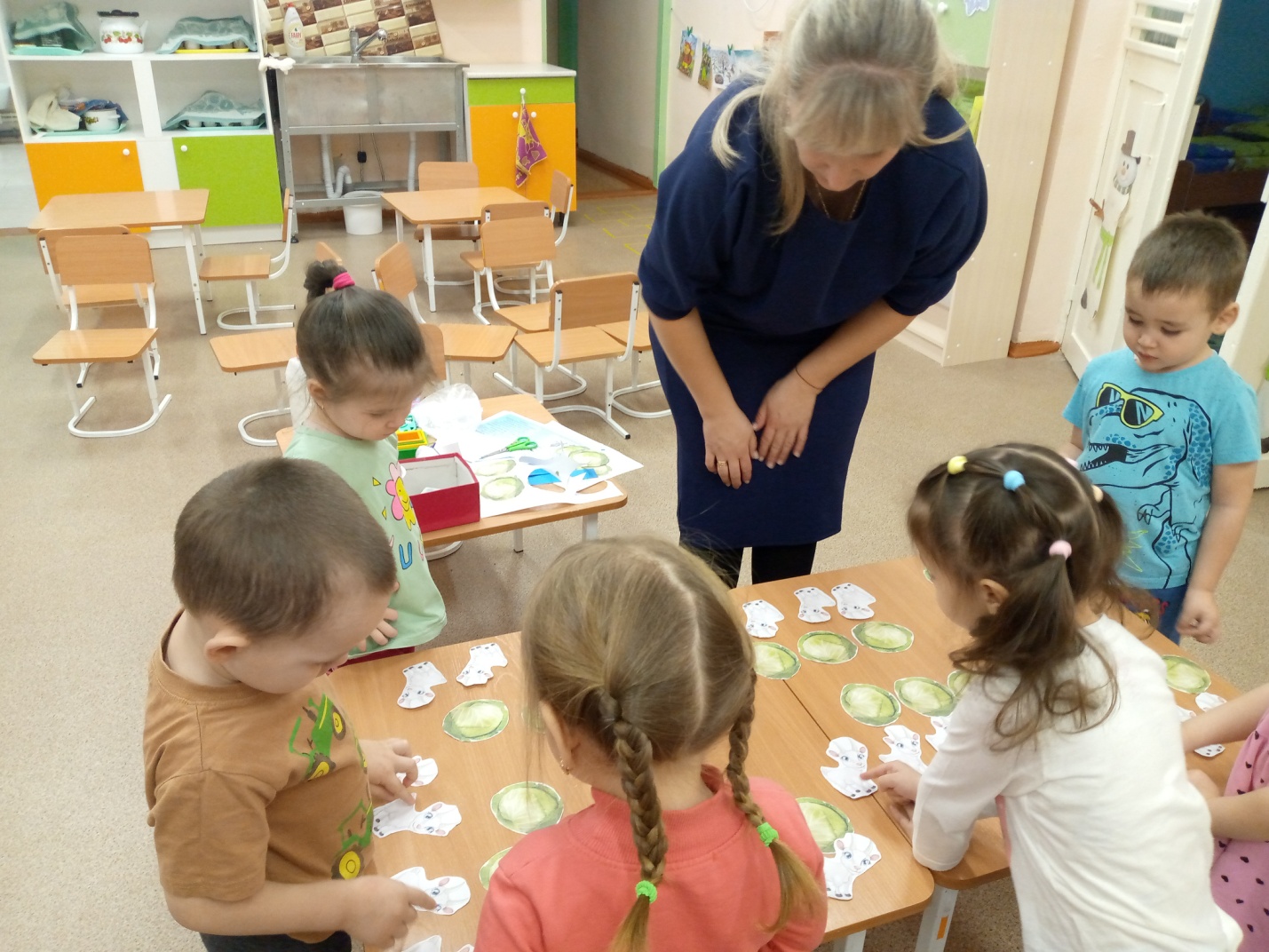 